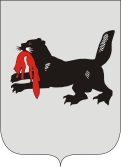 ИРКУТСКАЯ ОБЛАСТЬСЛЮДЯНСКАЯТЕРРИТОРИАЛЬНАЯ ИЗБИРАТЕЛЬНАЯ КОМИССИЯг. СлюдянкаО внесении изменений в решение Слюдянской территориальной избирательной комиссии от 28.12.2017 года № 62/478 «Об организации работы «Горячей линии» при Слюдянской территориальной избирательной комиссии на период подготовки и проведения выборов Президента Российской Федерации» В целях обеспечения реализации и защиты избирательных прав граждан, проживающих на территории муниципального образования Слюдянский район, проведения информационно-разъяснительной работы среди избирателей, выявления и разрешения проблемных вопросов и конфликтных ситуаций при подготовке и проведении выборов Президента Российской Федерации 18 марта 2017 года,  Слюдянская территориальная избирательная комиссияРЕШИЛА:Внести изменения в решение Слюдянской территориальной избирательной комиссии от 28.12.2017 года № 62/478 «Об организации работы «Горячей линии» при Слюдянской территориальной избирательной комиссии на период подготовки и проведения выборов Президента Российской Федерации»:1.1. Изложить пункт 1 в новой редакции:«1.  Организовать с 09 января 2018 года работу «Горячей линии» при Слюдянской территориальной избирательной комиссии на период подготовки и проведения выборов Президента Российской Федерации совместно с администрациями муниципального района и поселений.».Дополнить пунктом 1.1. следующего содержания:«1.1. Определить, что в случае поступления обращения избирателя с вопросом компетенции органов местного самоуправления, данное обращение направляется для рассмотрения по существу в соответствующую администрацию.».2.  Разместить настоящее решение на официальном сайте администрации муниципального образования Слюдянский район: http://www.sludyanka.ru/ в разделе «ТИК».Председатель комиссии                      		           	Н.Л. ЛазареваСекретарь комиссии                                                              Н.Л. ТитоваР Е Ш Е Н И ЕР Е Ш Е Н И Е30 января 2018 года№ 65/515 